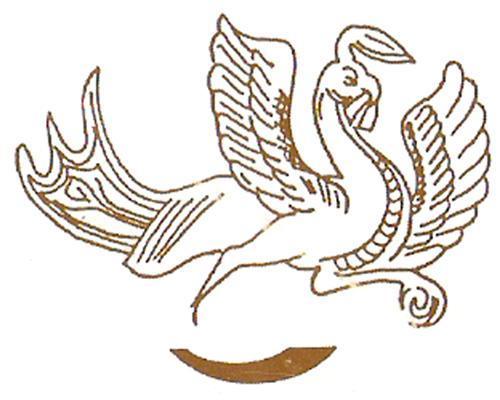 FŐNIX-FÜRED TANÁCSADÓ ÉS SZOLGÁLTATÓ BT.Veszprém Megyei Bíróság, mint Cégbíróság cégjegyzékszám: 19-06-508245Levelezési cím: 8230 Balatonfüred, Déry Tibor u. 14Tel/Fax: 87/ 482 533   Mobil: 0620/ 334 91 40 e-mail: fonixetika@gmail.com    web: www.fonixfured.com                        Munkaügyi Központ intézményi nyilvántartási száma: 19-0075-06________________________________________________________________________________ERKÖLCSTAN- pedagógusok elméleti és módszertani felkészítése az erkölcstan tantárgy tanítására, az erkölcsi nevelésre - irányított egyéni tanulással kombinált továbbképzés. Akkred száma: 82/267/2012A 60 órás továbbképzés felépítése:A továbbképzés menete:korábbi, más témájú távoktatásos továbbképzésünk során már bevált módszerünk szerint a JELENTKEZÉS  ÉS KEZDÉS FOLYAMATOS,  a tanfolyam befejezésére a résztvevőnek maximum 6 hónap áll rendelkezésére, de rövidebb idő alatt is teljesíthető.Ez alatt az idő alatt feldolgozza a számára interneten kiküldött tananyagot, értékelésre visszaküldi a 3 db feladatlapot, részt vesz a havonta különböző regionális székhelyeken szervezett 1 napos tréningek egyikén, és végül elkészíti a záródolgozatát, melyben 5-8 oldalon keresztül bemutat és feldolgoz egy erkölcsi szempontból is tanulságos esetet, vagy megtervez egy erkölcstan tanórát.Kiknek ajánljuk? Mindenkinek, aki gyerekekkel, vagy serdülőkkel (is) foglalkozik.Aki erkölcstan tantárgyat szeretne tanítani, vagy erkölcsi nevelést folytat, így kiemelten minden osztályfőnöknek is.sorszámTÉMAóraszám1.Elméleti alapok: mi az erkölcs? történelmi, vallási, társadalmi felfogások.52.Az ember erkölcsi fejlődésének élettani és pszichés alapjai. Az erkölcs szintjei, erkölcsi tulajdonságok életkoronként143.Az erkölcsi nevelés ajánlott módszerei a különböző gyermek-korosztályokban174.A nevelő/felnőtt személyiségének szerepe125.Személyes konzultáció a konzulenssel e-mailben, ill. skype-on  26.bármikor beilleszthetőEgy napos tréning: helyzetgyakorlatok drámapedagógiai módszerekkel, kiválasztott filmrészletek, irodalmi anyagok erkölcsi szempontból való feldolgozása10Összesen:60 óra